EMERGENCY MEDICAL AUTHORIZATION FORMST. JOSEPH SCHOOL, MONROEVILLEStudent Name ____________________________________________________________		Grade ___________				Address ________________________________________________________________________________________													Telephone  __________________________________________ 								Purpose--to enable parents and guardians to authorize the provision of emergency treatment for children who become ill or injured while under school authority, when parents or guardians cannot be reached.Residential Parent or Guardian:Mother’s Name _____________________________________	Daytime Phone	______________________________First			Last								Secondary Phone  ____________________________ 	Father’s Name ______________________________________	Daytime Phone	______________________________				First			Last								Secondary Phone _____________________________Other’s Name _______________________________________	Daytime Phone 	______________________________	First			LastRelative or Childcare Provider:Name _________________________________________	Relationship _________________________________					Address _______________________________________	Daytime Phone _______________________________					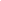 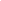 PART I OR II MUST BE COMPLETEDPART I: TO GRANT CONSENT  (The separate authorization to Administer Medication or Carry Inhaler form must be completed if applicable.)I hereby give consent for the following medical care providers and local hospital to be called:Physician ____________________________________		Phone ____________________________________Dentist 	______________________________________		Phone ____________________________________	Medical Specialist _____________________________		Phone ____________________________________	Local Hospital ________________________________		Emergency Room Phone _____________________In the event reasonable attempts to contact me have been unsuccessful, I hereby give my consent for (1) the administration of any treatment deemed necessary by above named doctors, or, in the event the designated preferred practitioner is not available, by another licensed physician or dentist; and (1) the transfer of the child to any hospital reasonably accessible.This authorization does not cover major surgery unless the medical opinions of two other licensed physicians or dentists, concurring in the necessity for such surgery are obtained prior to the performance of such surgery.Facts concerning the child’s medical history, including allergies, medications being taken, and any physical impairment to which a physician should be alerted:____________________________________________________________________________________________________________________________________________________________________________________________________															Signature of Parent/Guardian _________________________________________________	Date _______________				Address ___________________________________________________________________________________________														PART II:  REFUSAL TO CONSENTI do NOT give my consent for emergency medical treatment of my child.  In the event of illness or injury requiring emergency treatment, I wish the school authorities to take the following action:____________________________________________________________________________________________________________________________________________________________________________________________________															Signature of Parent/Guardian __________________________________________________	Date _______________	Address ___________________________________________________________________________________________															